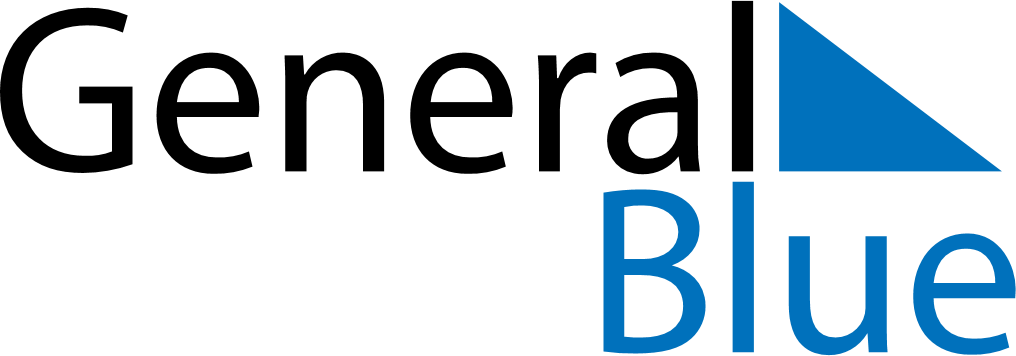 February 2030February 2030February 2030GrenadaGrenadaSUNMONTUEWEDTHUFRISAT123456789Independence Day10111213141516171819202122232425262728